РЕШЕНИЕ  19.12.2023                                                                                                        № 94О рассмотрении представления прокурора районаНа основании Представления прокурора Асекеевского района от 04.12.2023 № 07-02-2023, «Об устранении нарушений  законодательства в сфере безопасности дорожного движения» Совет депутатов муниципального образования Рязановский сельсовет решил:Главе муниципального образования Рязановский сельсовет за ненадлежащее исполнение должностных обязанностей, а именно, за нарушение исполнения утвержденных Правил благоустройства на территории муниципального образования Рязановский сельсовет, объявить замечание. Заключить договор на расчистку внутрипоселковых дорог общего пользования в зимний период.Настоящее решение вступает в силу после обнародования.Председатель Совета депутатов                                                    С.С. Свиридова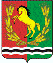 СОВЕТ ДЕПУТАТОВМУНИЦИПАЛЬНОГО ОБРАЗОВАНИЯ РЯЗАНОВСКИЙ СЕЛЬСОВЕТАСЕКЕЕВСКОГО РАЙОНА ОРЕНБУРГСКОЙ ОБЛАСТИчетвертого созыва